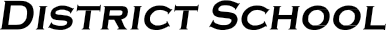 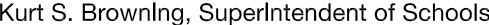 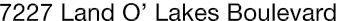 Finance Services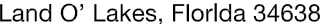 Joanne Millovitsch, Director of Finance813/ 794-2268	727/ 774-2268352/ 524-2268	Fax:  813/ 794-2266 e-mail:  jmillovi@pasco.k12.fl.usMEMORANDUMDate:	October 28, 2013To:	School Board MembersFrom:    Joanne Millovitsch, Director of Finance ServicesRe:	Attached Warrant List for the October 22, 2013Please review the current computerized list. These totals include computer generated, handwritten and cancelled checks.Warrant numbers 869461-869780 .......................................................................................................$2,374,450.46Amounts disbursed in Fund 1100 ............................................................................................................590,180.70Amounts disbursed in Fund 1300 ...................................................................................................................360.00Amounts disbursed in Fund 3708 ..............................................................................................................11,569.84Amounts disbursed in Fund 3709 ..............................................................................................................14,437.49Amounts disbursed in Fund 3710 ..............................................................................................................46,620.01Amounts disbursed in Fund 3711 ..............................................................................................................22,980.00Amounts disbursed in Fund 3712.................................................................................................................5,905.00Amounts disbursed in Fund 3713...............................................................................................................12,902.47Amounts disbursed in Fund 3714 ..............................................................................................................45,517.54Amounts disbursed in Fund 3900 ............................................................................................................355,606.17Amounts disbursed in Fund 3903 ..............................................................................................................33,996.99Amounts disbursed in Fund 4100 ............................................................................................................204,768.78Amounts disbursed in Fund 4210 ..............................................................................................................51,265.38Amounts disbursed in Fund 4220 ............................................................................................................102,176.09Amounts disbursed in Fund 4260 ..............................................................................................................16,509.79Amounts disbursed in Fund 4340 ...................................................................................................................673.99Amounts disbursed in Fund 7111 ............................................................................................................290,378.72Amounts disbursed in Fund 7130 ............................................................................................................113,647.54Amounts disbursed in Fund 7921 ............................................................................................................413,697.95Amounts disbursed in Fund 7922 ..............................................................................................................22,249.20Amounts disbursed in Fund 7923 ..............................................................................................................16,009.75Amounts disbursed in Fund 9210 ................................................................................................................2,997.06Confirmation of the approval of the October 22 warrants will be requested at the November 5, 2013School Board meeting.